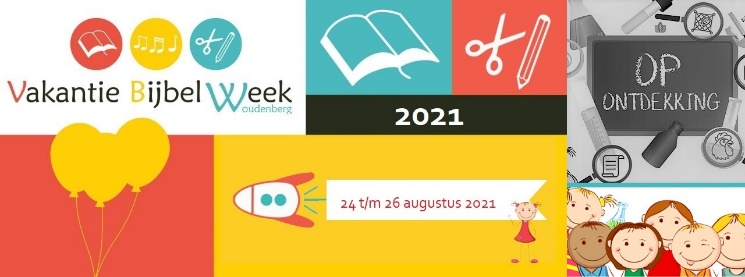 Groep 5/6 (woensdag)Petrus wordt gered 
God is machtig en wil jou redden! Dat deed de Heere Jezus ook bij Petrus. Petrus stapte vol geloof en kijkend naar de Jezus uit de boot, maar toen hij om zich heen keek, twijfelde hij en zakte weg in het water.
Ben jij ook weleens bang? Vertrouw op God, dan zal Hij je helpen.Vissersboot in de storm
We gaan vandaag creatief aan de slag met allerlei verschillende materialen die je zelf uit mag kiezen. De bedoeling is dat je een boot gaat maken die blijft drijven, óók in de golven. 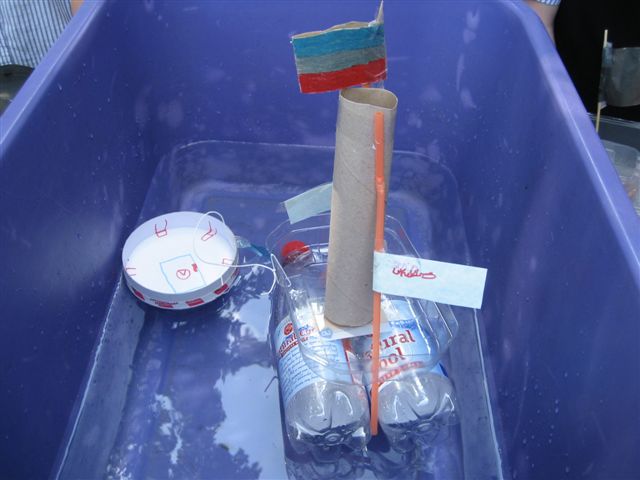 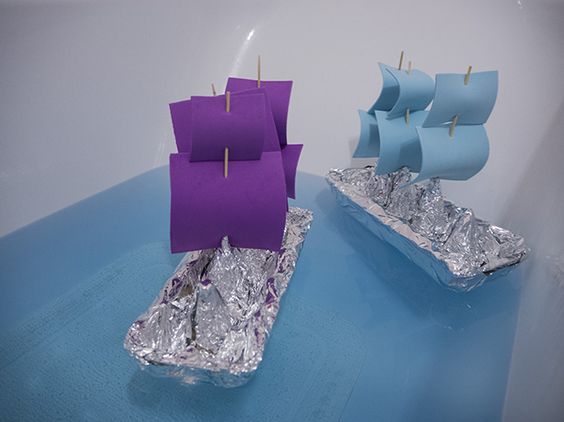 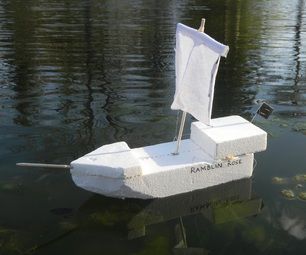 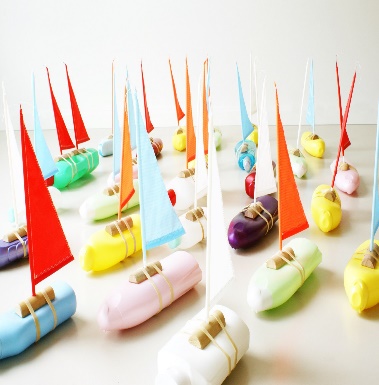 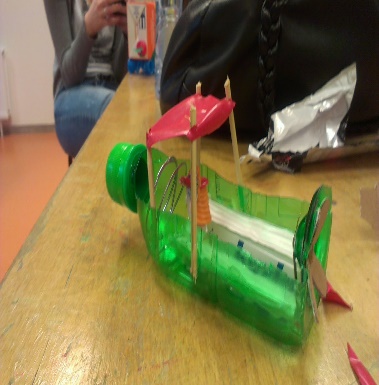 Dit heb je nodig:Kosteloos materiaal (denk aan: leeg melkpak, leeg flesje, kurken, bubbeltjesplastic, touw, sateprikkers, plastic, takjes, piepschuim, eierdoosje, folie, enz.)Plakband of lijm Eventueel spullen om je boot te versieren (als je je boot wilt testen in het water, moet je versiering wel tegen water kunnen)Water om te testenEventueel poppetjes om je test nog spannender te makenDit ga je doen:Zoek zoveel mogelijk verschillende kosteloze materialen (afval, restjes, spullen die je nog ergens hebt liggen) bij elkaar en bedenk hoe je daarmee een boot kunt bouwen die:Blijft drijvenTegen golven kanEr mooi uitzietGa aan de slag en bouw een mooie, stevige en stabiele boot.Klaar? Dan is het nu tijd om te gaan testen. Zoek een plek waar je veilig kunt kijken of je boot drijft, bijvoorbeeld in bad of in een emmer met water. Lukt dat? Maak met je handen golven in het water.Lukt dat ook? Probeer het eens met Lego-, Duplo- of Playmobilepoppetjes in de boot. Zijn zij veilig in jouw boot in de storm?Heb jij nu een hele mooie en stevige boot? Dat willen wij graag zien! Vraag je ouders of zij de foto willen delen via:  en tag zomerfeestvbwwoudenberg 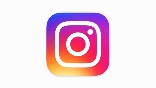  en tag Vakantie Bijbel Week Woudenberg 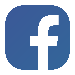   vbwknutselwoudenberg@gmail.com 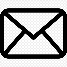 De mooiste boot verdient een prijsje… Stuur of deel je foto’s dan wel uiterlijk maandag 30 augustus. Groep 5/6 (woensdag)				PROEFJEPetrus wordt gered 
Petrus kon op het water lopen, omdat Jezus dat wonder liet gebeuren. Wanneer wij op het water stappen, worden onze voeten nat en zakken we er doorheen. We kunnen alleen op het water staan met opblaasschoenen of wanneer het vriest. Toch zijn er insecten die altijd op het water lopen. Dit gaan we testen 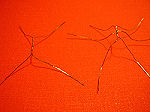 Dit heb je nodig: 3 sluitstrips van een vuilniszakBak waterSchaarDit ga je doen:Verwijder het plastic van de sluitstrips. Je kunt eventueel een schaar gebruiken.Draai twee metalen sluitstrips in elkaar, zoals op het plaatje. Knip de derde sluitstrip doormidden.Neem een helft en draai die om het lijfje heen, zodat het insect nu zes poten krijgt, zoals op het plaatje.Zet het insect op de tafel en buit het lijfje iets omhoog en buig dan alle pootjes tegen de tafel. Vul de bak met schoon water.Zet het insect heel voorzichtig op het water. Als het de eerste keer niet lukt, buig dan de pootjes iets platter.Meer weten of lezen hoe dit kan? Kijk op www.proefjes.nl 